Tender Ref No: 31  /JSDSM/ 2022 /Jabalpur                        Date:-13.10.2022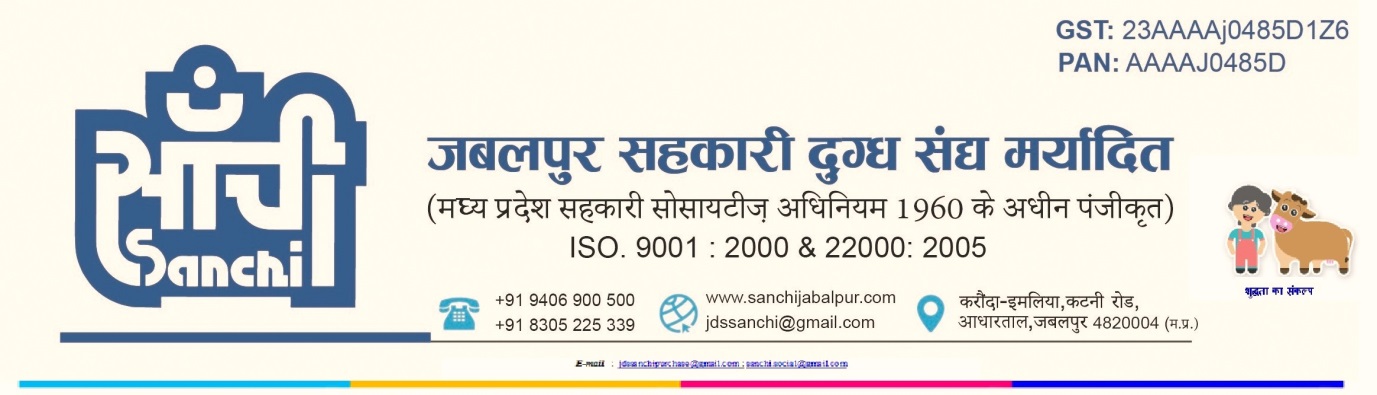 Notice Inviting Tender		Online Tender are invited for Supply Milk Testing Equipment’ at Jabalpur sahakari dugdh sangh from reputed manufacturer/distributor/dealer/suppliers. The tender documents containing the terms and conditions can be purchased online & downloaded through following website http://www.mp tenders.gov.in from  14.10.2022  At 2:00 PM onwards. The tender will be opened in the office of the undersigned as mentioned in tender time schedule (key date ) the detailed Tender form can be seen (only reference ) at our H.O website : www.sanchidairy.com.. EMD amount 10,000/- should be submitted online only      The tender is available for purchase/download from:- 14 .10.2022 From 2:00 PM  onwardsLast date &time for Purchase of tender form:- 03.11.2022 Till 01:00 P:MLast date & time of submission of Tender    :- .03.11.2022 Till 2:00 PM                                  Opening Of Tender  :- 04 .11.2022 From 2:00 PMCHIEF EXECUTIVE OFFICER Jabalpur Sahakari Dugdh SanghMaryaditJABALPUR SAHAKARI DUGDHA SANGH MYDT, JABALPURGeneral Terms & Conditions for tender submission & supplyJabalpur Sahakari Dugdha Sangh Mydt, Jabalpur (JSDSM), an ISO certified cooperative organization, invites sealed tenders from bonafide manufacturers and/ or  their authorised dealers  or other suppliers for supply of Milk Testing Equipments strictly in adherence to the detailed specifications given in the annexure of the tender documents. Jabalpur Sahakari Dugdha Sangh Mydt., Jabalpur  reserves the right to accept or reject any  or all tenders, which in their opinion justify such actions, without further explanation to the tenderers.1.0	DECLARATION :The submission of a tender by a tenderer implies that he/she has read the notice and conditions of the tender and the terms and conditions of contract and has made himself/herself aware of scope and specifications of the supplies to be made and the destination where the supplies have to be made and satisfied himself/herself regarding the quality and specifications of the articles. 2.0	TENDER SUBMISSION:2.1	Tenders received by e-mail will not be considered.However, amendments by e-mail to a tender sent will be considered, provided the same are received before the opening of the tender and confirmed by post.2.2        MSME industries of The Madhya Pradesh State will be exempted from payment of the EMD and tender fee of the tender. (MSME Certificate to be uploaded online mandatory)2.3	The tenderer(s) should clearly state in their offer the address, telephone, fax, E-mail, PAN anGST Numbers. Any change in the address should immediately be communicated to the Chief Executive Officer, Jabalpur Sahakari Dugdh Sangh Mydt, Jabalpur  and correspondence thereafter will be made at the changed address.2.4         Presently the rates invited for one year from the approval date of rates, it can be extended to further six months on the basis of mutual agreement if quality and supply of materials found satisfactory. Wherever there is variation in the requirement of quantity, the delivery schedule shall also be modified accordingly by the Jabalpur Sahakari Dugdh Sangh Maryadit, jabalpur.2.5         Negligence on the part of tenderer in filling the tender form offers him/her no right to withdraw               the tender after it has been opened.2.6	The acceptance of the tender and award of the purchase order will be the sole right of the Chief Executive Officer, Jabalpur Sah. Dugdha Sangh Mydt. who does not  bind himself to accept a  tender in whole or in part or reject any or all the tenders received without assigning any reasons and no explanation can be demanded of the cause of rejection of the tender by any tenderer. 2.7	The Chief Executive Officer, JSDSM reserves the right to place order for whole requirement with any tenderer or split the orders among one or more tenderers or not to purchase at all any item even after rate approval. 2.8	Each tender should be accompanied with copy of PAN number of the tender& valid “ GSTIN “ number .The  tender  without “ GSTIN “  number shall be treated as non –responsive.2.9	The tenderers should submit the rates online only. The conditional tenders are liable to be rejected.2.10	No person or firm is permitted to submit more than one tender under different names.2.11	The tenderer shall not sublet the contract or assign to any other party or parties, the whole or any portion of the contract without prior written permission of Chief Executive Officer, JSDSM.2.12	Manufacturers will be given preference. Copy of license is to be attached with tender for each item filled in, wholesalers dealing with the item will have to attach copy of authorization certificate of the manufacturer.2.13      No person or firm is permitted to submit more than one tender under different names.2.14      The tenderer shall not sublet the contract or assign to any other party or parties, the whole or any portion of the contract without prior written permission of Chief Executive Officer, JSDSM during the supply.2.15      The tenderer shall not sublet the contract or assign to any other party or parties, the whole or any portion of the contract without prior written permission of Chief Executive Officer, JSDSM during the supply.2.16   If needed, negotiations will be done for prices and as well as terms & conditions of  material              supply  only with the party which offers the lowest rate.2.17       Conditional Tenders are liable for rejection.Bid ValidityBid shall be valid for a period of 90 days from the date of opening.Documents composing the BidTechnical bid: 1.	Online EMD transaction acknowledgement2.	Tender document each page sealed and signed as token of acceptance to each and every terms and conditions.Commercial BidCommercial Bid form filled Bid pricePrice indicated on the price schedule shall be inclusive of pkg – frdg, freight and GST Includes.3.0	Earnest Money Deposit 3.1        EMD amount 10,000/- should be submitted online only3.2	Any tender which is not accompanied by Earnest Money deposit are liable to be rejected. Earnest money deposit of unsuccessful tenderers will be returned within 90 days from the date of opening of the tender. The earnest money deposit of the successful tenderers will be released on completion of supply/work as the case may be within the stipulated period.3.3	No interest will be paid on the earnest money for the period during which (the EMD) lies in deposit with Jabalpur Sahakari Dugdha Sangh.Maryadit.    EMD may be forfeited :- If successful Bidder/supplier fails/denies to perform work.- If any bidder/supplier withdraw its bid during the bid validity period.4.0	PRICES:Prices offered by the tenderers should be firm and free from all escalations and shall be valid at least for a period of 12 months from the date of approval of rates. JSDSM will have the right to extend the validity of the tender approval by 3 months. If any tenderer wish to offer the rate subject to PRICE ESCALATION CLAUSE of raw materials, they may do so by clearly indicating in the tender rate in BOQ Form 	In case of a tenderer opting for offering prices subject to PRICE ESCALATION CLAUSE of raw materials then,                 (i) The tenderer shall have to submit the current price of the raw materials as on the date of tender along with sufficient authentic proof from the manufacturer of the raw material. 	(ii) The successful/approved firm will have to submit revised prices of raw materials with sufficient authentic proof from the manufacturer of the raw material whenever revision takes place.	(iii) Accordingly the approved prices of the materials shall be revised upwardly or downwardly to the extent of the raw material component of the material	4.1       The tenderer should quote  rate on  FOR  dairy plant,  Jabalpur basis, GST includes.4.2	If need be, negotiations will be done for prices and as well as terms & conditions of material supply only with the party which offers the lowest rate.5.0	MODE OF DESPATCH5.1	The material to be supplied by successful firm shall be dispatched to the dairy under prior intimation. Depending upon the type of material, the supplier shall have to carry out proper packing/crating to avoid damage during transit.5.2	Wharfage /Demurrage etc. on account of incorrect or delayed dispatch of material/documents shall be the responsibility of supplier and shall be recovered from the bills.LIQUIDATED DAMAGES;6.1	 Delivery date are fixed for supply of material they shall be strictly adhered too. In case they are not followed, or in case of delay in execution or non-execution of the order, the Dugdha Sangh reserves the right either to cancel the order and make alternative purchases from other sources, at the risk and cost & expenses of the defaulting supplier. In case the supplies are not affected as per the schedules, the liquidated damages may be charged on the goods not so delivered as under:-If the tenderer fails to make supply as per purchase order without any valid reason, the order would be treated as cancelled and the firm may be blacklisted for future dealings and EMD also would be forfeited by the management.Each & every items should be as per JSDS Tender specified if. Supplier material is lesser than as specified in tender specification then a pro-rata deduction will be made.7.0   INSURANCE:Insurance is to be arranged by the tenderer.8.0    INSPECTION:8.1	All the supplies are subject to inspection at our plant before acceptance.  If goods are rejected due to defective or wrong supply, the report of our authorized official in this respect shall be FINAL and no correspondence on the subject would be entertained. The rejected goods should be removed from our premises by the tenderer within 15 days after receipt of our inspection report failing which the same shall be returned to the supplier at his risk and expenses or disposed off in Auction and the proceeds, if any, less expenses would be credited to tenderer's account.8.2	Sample of the articles should be sent/produced before the competent authority if asked for within 7 days or as mutually agreed.9.0       PAYMENT9.1	Our normal terms of payment is full payment after receipt, inspection and acceptance of materials in our stores within a period of about 30 days after receipt. Such payments shall be made through  RTGS. .10.      TERMINATION OF CONTRACT:	If any act of commission or omission of a unit under contract brings Jabalpur Sah. Dugdha Sangh Mydt. to dispute, then Jabalpur Sahakari Dugdha Sangh Mydt. shall be competent to debar/blacklist the unit from further business.11.0    CONSEQUENCES OF BREACH OF AGREEMENT:	If any firm under the contract commits breach of any of the conditions, it shall be lawful for the Chief Executive Officer, Jabalpur Sahakari Dugdha Sangh Mydt. to cancel the contract and to purchase material from any other alternate sources on the risk and cost of the defaulting unit.12.    DISPUTE ARBITRATION & FINAL AUTHORITY:	12.1	It should be clearly understood that in the event of a successful tenderer failing to accept and execute the supply order, then decision of the Chief Executive Officer, Jabalpur Dugdha Sangh Mydt., in this respect will be final and binding on the successful tenderer.12.2	For all matters of dispute, the decision of the Honourable Chairman, Jabalpur Sah. Dugdha  Sangh Mydt. Under Arbitration and Conciliation Act. 1996 shall be final and binding on all the concerned.12.3	For all disputes, the venue for legal course shall be at Jabalpur.												Chief Executive OfficerJabalpur Sahakari Dugdha Sangh Mydt. JabalpurJABALPUR SAHAKARI DUGDHA SANGH MARYADIT JABALPURList of Milk Testing Equipment’sName of Firm                                      	                                  Signature SealS.No.Duration of delay	Liquidated Damages1.Up-to 15 days	1% cost of the unit.2.Between 16 to 30 days2% cost of the unit3.Beyond 30 daysUp-to 5% cost of the unit.S.NDescription Of MaterialDescription Of MaterialSpecificationUnit packingRequired QuantityRequired Quantity1A I SheathsA I SheathsSA-1/5001 Pkt2000 Nos.2000 Nos.2Acid HDPE Jerry canAcid HDPE Jerry can20 Ltr. Cap., white color approx. weight 1 kg. Suitable for sulphuric acid, non-stackableOne No.5000 Nos.5000 Nos.3Alcohol HDPE Jerry CanAlcohol HDPE Jerry Can2.5 Ltr. White color approx. weight 250 gms, non-stackable.One No.5000 Nos.5000 Nos.4Butyrometer Holding StandButyrometer Holding StandMade of Plastic and good finishing 12 holes diameter 27  mmOne No.500  Nos.500  Nos.5PVC Tanker Loading Unloading Pipe (51 MM)PVC Tanker Loading Unloading Pipe (51 MM)51 MM food grades ISI Make01 Mtr.100 Mtr100 Mtr5a.PVC Tanker Loading Unloading Pipe (38 MM)PVC Tanker Loading Unloading Pipe (38 MM)38 MM food grades ISI Make01 Mtr.100 Mtr100 Mtr6aLactometer(Short Stem)± 0.5 Accuracy (ISI- mark optional)Lactometer(Short Stem)± 0.5 Accuracy (ISI- mark optional)Graduation 0 to 40 with 1 division, Accuracy + 1 CLRDimension-Length of Bulb 9.0 cms.+ 0.3Length of stem 8.0 cms. (Max.)Diameter of bulb 1.6 cms.+ 0.1Diameter of stem 0.4 cmsCalibration temp. 290 C (840 F) Material -Lactometer shall be made from Class-1 or equivalentBorosil glass and it should be free from visible defects. Lactometer should be marked individualidentification numberOne No. per pkt.5000 Nos.5000 Nos.6bLactometer  (Long Stem)± 0.5 Accuracy (ISI Marked)Lactometer  (Long Stem)± 0.5 Accuracy (ISI Marked)Graduation20 to 35 with ½ division, Accuracy + 0.5 CLRDimension-Length of Bulb11.5 cms.+ 0.3Length of stem7.5 cms. (Max.)Diameter of bulb2.1 cms.+ 0.1Diameter of stem0.4 cms.Calibration temp. 270 CMaterial -Lactometer shall be made from Class-1 or equivalent.Borosil glass and it should be free from visibledefects. Lactometer should be marked individualidentification numbered.7Lactometer – Jar (Alu)Lactometer – Jar (Alu)Dimension Height 135 mm + 2 mmInner dia 26mm + 1 mmOuter dia 32 mm +2 mmThickness of sheet 1.5 mmWeight Min. 45g + 3gLeakage Jar should not show leakage from the joint of Cylinder and  its baseOther requirement Jar Should Stand straight at its uniform circular base.Material Jar should be made from the best quality alluminiumsheetOne No.5000 No5000 No8Milk collection tray (S.S)Milk collection tray (S.S)Material Milk collection trays shall be made of B-304,S.Steel onlyDimension24’’L x 18’’ W x 2.5’’ H one hole in high side 2’’ without let.Spout diameter & length Length 15 cms Diameter 4 cms ± 1 mmEmbossing-Every tray shall be embossed with JSDS letters & manufacturer’sname in short and month/year.Wt.-.3 Kg + 5 %One Nos100  Nos.100  Nos.9Milk collection tray (Alu.)Milk collection tray (Alu.)22 Gauge G.I.Sheet size 30’’L x 20’’ w x 3’’ H one hole in high  side 2’’ with-out let.Wt.-.5 Kgs + 5 %One No..100 Nos.100 Nos.10Milk StrainerMilk Strainer13” Diameter with clamp(Weight 900 grams +10 grms )(B-304,S. Steel)One No.2000Nos.2000Nos.11.Milk Strainer  sleves onlyMilk Strainer  sleves onlyBrass---12Milk Plunger (Alu)Milk Plunger (Alu)Aluminum 6’’ dia base plate &,30’’ long rod base plate thickness ¾ mmOne No.500Nos.500Nos.13Milk Plunger (S.S)Milk Plunger (S.S)S.S.,30” Long,7 mm thick rod 6” diameter plate (B-304,S. Steel)One No.500Nos.500Nos.14Milk samplerMilk sampler50 ml cap, prepared from aluminum/4 mm thick alu. Round wiry handle duly anodizedOne No.1000 Nos.1000 Nos.15Milk measuring set (Alu)Milk measuring set (Alu)1000 + 500 + 200 +100 ml per set duly stamped by w &One Set  Aluminum500 sets500 sets16Milk measuring set (S.S)Milk measuring set (S.S)1000 + 500 + 200 +100 ml per set duly stamped by w &One Set  S.S500 sets500 sets17Test TubeTest Tube18*150 mmOne No1000 Nos.1000 Nos.18Pipette standPipette standPlastic for 8 pipetteOne No100 Nos.100 Nos.19Sample Bottle (Plastic)Sample Bottle (Plastic)Plastic ,White colour, 110±10 ml cap. Diameter 32 mm+1 with cap,body dia.38+1 mmOne No10,000Nos.10,000Nos.20Sample Bottle (S.S)Sample Bottle (S.S)S.S.,100 ml. (B-304,S. Steel)One No10,000Nos.10,000Nos.21Sample Bottle  Stand (Plastic)Sample Bottle  Stand (Plastic)Prepared from 20 gauge thick best quality aluminum sheet with 24 holes with round wire handle duly anodized/ holes diameter 35-40 mmOne No500 Nos.500 Nos.22Sample Bottle Stand (S.S)Sample Bottle Stand (S.S)S.S. with 24 holes (B-304,S. Steel) 600 gms+5 %One No500 Nos.500 Nos.23ThermometerThermometerZeal type Mercury/Alcohol filled/ -10º C to 110º C minimum graduation 0.5º cOne No1000 Nos.1000 Nos.24Spare parts for centrifugal machine(Hand-Driven)IS : 1223.2001Spare parts for centrifugal machine(Hand-Driven)IS : 1223.2001Spare parts for centrifugal machine(Hand-Driven)IS : 1223.2001Suitable for ASHA / SONU/ LAKSMI/ SANRAJ/ LIMMCO MAKE Other Reputed BrandSuitable for ASHA / SONU/ LAKSMI/ SANRAJ/ LIMMCO MAKE Other Reputed BrandSuitable for ASHA / SONU/ LAKSMI/ SANRAJ/ LIMMCO MAKE Other Reputed Brand25Plastic/Aluminum holder or clamp for"-------DO-------""-------DO-------"One NoOne No500 Nos.AShaft for Gear"-------DO-------""-------DO-------"One NoOne No500 Nos.BHandle with screw"-------DO-------""-------DO-------"One NoOne No500 Nos.26Alcohol Tilt Measure-1 ml with rubber cork made of plastic-1 ml with rubber cork made of plasticOne No.One No.2500 Nos.27ButyrometerISI Marked, permanent silver screened graduated tubes non fading linesISI Marked, permanent silver screened graduated tubes non fading lines10 Nos. pkd in each pkt.10 Nos. pkd in each pkt.3000 Nos.28.Butyrometer BrushNylon threadNylon thread144/ grs144/ grs70 Grs29 A.Butyrometer Shaking StandMade of teak wood and good finishing 24 holes diameter 27  mm/ make of plasticMade of teak wood and good finishing 24 holes diameter 27  mm/ make of plasticOne No.One No.1000  Nos.29B.Butyrometer Shaking StandMade of Plastic and good finishing 24 holes diameter 27  mmMade of Plastic and good finishing 24 holes diameter 27  mmOne No.One No.1000  Nos.30Funnel PlasticWhite color, 5 ½ ‘’ dia total Height-16.5 cmsHolding Tab- within 2.7cms,with hole in centerLength of the tab 3cmsWhite color, 5 ½ ‘’ dia total Height-16.5 cmsHolding Tab- within 2.7cms,with hole in centerLength of the tab 3cmsOne NoOne No500 Nos.31.Centrifugal Machine /Garber Machine (Hand Driven)IS : 1223 Section 6 2001 ISI Marked with CML NoTop Dia 51 cm. outerHeight 4.5 cm.Bottom 48 cms.Height 4 cms. Outer DisPaint & Finish-White enamel of good qualitySockets Made of PVC Inner diameter min. 2.7 cms.Number of sockets – 24, Weight of socket min. 10 grmsThickness of sheet 1mmTotal wt. of the discwithout socketShall be min. 3.6 ± 1 Kgsuitable for 24 test solid construction./ASHA/Sonu/Laksmi/Sanraj/Limmco make Other Reputed BrandIS : 1223 Section 6 2001 ISI Marked with CML NoTop Dia 51 cm. outerHeight 4.5 cm.Bottom 48 cms.Height 4 cms. Outer DisPaint & Finish-White enamel of good qualitySockets Made of PVC Inner diameter min. 2.7 cms.Number of sockets – 24, Weight of socket min. 10 grmsThickness of sheet 1mmTotal wt. of the discwithout socketShall be min. 3.6 ± 1 Kgsuitable for 24 test solid construction./ASHA/Sonu/Laksmi/Sanraj/Limmco make Other Reputed BrandElectric driven centrifuge shall be equipped with devi ces designed to ensu re that it cannot be started until doors covers, lids and  / or guards have been  closed and secured and that access cannot Subsequently be gained until linear and rotational motion have Ceased. Centrifuge shall be provid ed with a spaed control and oan over speed prevention device. For spped control, where a centrifuge is fitted  with a friction brake, an inter lock shall be Provided to prevent the centrif uge from being set in motion until the brake is released. The application of any such brakes shall Autom atically isolate the main drive mechanism. 255 RadiusElectric driven centrifuge shall be equipped with devi ces designed to ensu re that it cannot be started until doors covers, lids and  / or guards have been  closed and secured and that access cannot Subsequently be gained until linear and rotational motion have Ceased. Centrifuge shall be provid ed with a spaed control and oan over speed prevention device. For spped control, where a centrifuge is fitted  with a friction brake, an inter lock shall be Provided to prevent the centrif uge from being set in motion until the brake is released. The application of any such brakes shall Autom atically isolate the main drive mechanism. 255 Radius500 Nos.32.ACentrifugal Machine /Garber Machine (Electronic )IS : 1223 Section 6 2001 ISI Marked with CML NoTop Dia 51 cm. outerHeight 4.5 cm.Bottom 48 cms.Height 4 cms. Outer DisPaint & Finish-White enamel of good qualitySockets Made of PVC Inner diameter min. 2.7 cms.Number of sockets – 24, Weight of socket min. 10 grmsThickness of sheet 1mmTotal wt. of the discwithout socketShall be min. 3.6 ± 1 Kgsuitable for 24 test solid construction./ASHA/Sonu/Laksmi/Sanraj/Limmco make Other Reputed BrandIS : 1223 Section 6 2001 ISI Marked with CML NoTop Dia 51 cm. outerHeight 4.5 cm.Bottom 48 cms.Height 4 cms. Outer DisPaint & Finish-White enamel of good qualitySockets Made of PVC Inner diameter min. 2.7 cms.Number of sockets – 24, Weight of socket min. 10 grmsThickness of sheet 1mmTotal wt. of the discwithout socketShall be min. 3.6 ± 1 Kgsuitable for 24 test solid construction./ASHA/Sonu/Laksmi/Sanraj/Limmco make Other Reputed BrandElectric driven centrifuge shall be equipped with devi ces designed to ensu re that it cannot be started until doors covers, lids and  / or guards have been  closed and secured and that access cannot Subsequently be gained until linear and rotational motion have Ceased. Centrifuge shall be provid ed with a spaed control and oan over speed prevention device. For spped control, where a centrifuge is fitted  with a friction brake, an inter lock shall be Provided to prevent the centrif uge from being set in motion until the brake is released. The application of any such brakes shall Autom atically isolate the main drive mechanism. 255 RadiusElectric driven centrifuge shall be equipped with devi ces designed to ensu re that it cannot be started until doors covers, lids and  / or guards have been  closed and secured and that access cannot Subsequently be gained until linear and rotational motion have Ceased. Centrifuge shall be provid ed with a spaed control and oan over speed prevention device. For spped control, where a centrifuge is fitted  with a friction brake, an inter lock shall be Provided to prevent the centrif uge from being set in motion until the brake is released. The application of any such brakes shall Autom atically isolate the main drive mechanism. 255 Radius500 Nos.32 B.Garber Machine SocketSuitable for ASHA/LAKSHMI/SONU /SANRAJ/LMMCO /  Other Reputed BrandSuitable for ASHA/LAKSHMI/SONU /SANRAJ/LMMCO /  Other Reputed BrandOne NoOne No500 Nos.33.Gear WheelSuitable for ASHA /LAKSHMI/SONU/ SANRAJ/LMMCO/Other Reputed BrandSuitable for ASHA /LAKSHMI/SONU/ SANRAJ/LMMCO/Other Reputed BrandOne NoOne No500 Nos.34 A.Lock stopperS.S.,Size-35x65mm (B-304, Steal only)S.S.,Size-35x65mm (B-304, Steal only)1 Dozen1 Dozen5,000 Dozen34.BLock stopperISI Marked, Garber type with brass capISI Marked, Garber type with brass cap1 Dozen1 Dozen5,000 Dozen35.Lock Stopper PinaluminumaluminumOne Nos.One Nos.1000 Nos.36.Milk Pipette  (10.75ml)10.75 ml, ISI marked corning glass10.75 ml, ISI marked corning glass25 Nos. Packed ineach pkt.25 Nos. Packed ineach pkt.5000Nos.37.Milk Pipette BrushWeight of Brush 5 gram (Min)Total length of Brush 41 cm + 2cmsHairing length 10 cm (upto 1st 2 cm, Tapered type haring)Diameter of brush 2.5 cmNote: Sample piece should be provided at the time of opening of tenderIf the length & dia of hairing (Bristes) are found unproportionate deduction shall made or may be rejected.Weight of Brush 5 gram (Min)Total length of Brush 41 cm + 2cmsHairing length 10 cm (upto 1st 2 cm, Tapered type haring)Diameter of brush 2.5 cmNote: Sample piece should be provided at the time of opening of tenderIf the length & dia of hairing (Bristes) are found unproportionate deduction shall made or may be rejected.1 grs.  Bunch1 grs.  Bunch70 Grs38.Milk Collection Tray Standsize 24’’L x 18’’ w x 2.5’’ H one hole in high  side 2’’ with out let. (B-304,S.Steel only)size 24’’L x 18’’ w x 2.5’’ H one hole in high  side 2’’ with out let. (B-304,S.Steel only)Wt.-.3 Kgs + 5 %One NozWt.-.3 Kgs + 5 %One Noz100  Nos.38.Milk Collection Tray Stand22 Gauge G.I.Sheet size 30’’L x 20’’ w x 3’’ H one hole in high  side 2’’ with-out let22 Gauge G.I.Sheet size 30’’L x 20’’ w x 3’’ H one hole in high  side 2’’ with-out letWt.-.5 Kgs + 5 %One No..Wt.-.5 Kgs + 5 %One No..100 Nos.39Sample Bottle BrushWeight of Brush 3 gram (Min)Diameter of brush for hair-5.0 cms (throughout).Hairing of brush 8.5 + 0.5 cm. Total length of brush including loop type handle- 20 + 2 cm.Note:Sample be given with offer by Tenderer.If the length & dia of hairing (Bristes) are found unproportionate deduction shall made or may be rejectedWeight of Brush 3 gram (Min)Diameter of brush for hair-5.0 cms (throughout).Hairing of brush 8.5 + 0.5 cm. Total length of brush including loop type handle- 20 + 2 cm.Note:Sample be given with offer by Tenderer.If the length & dia of hairing (Bristes) are found unproportionate deduction shall made or may be rejected1 grs. 1 grs. 70 Grs40.Milk Can (Aluminum)Material :- Made as per A ISI Marked Total Out Side Length top to bottom-591±4mmInside lenth-575±3mmBody Diameter-340±3 mmMouth Diameter-200±0.5mmBottom Daimeter:-352±3mmBody neck thickness-2mm minimumBottom thickness:-3 mmNear Handles-13.5mmMaterial :- Made as per A ISI Marked Total Out Side Length top to bottom-591±4mmInside lenth-575±3mmBody Diameter-340±3 mmMouth Diameter-200±0.5mmBottom Daimeter:-352±3mmBody neck thickness-2mm minimumBottom thickness:-3 mmNear Handles-13.5mm1000 Nos.1000 Nos.41.Milk Can Aluminum lid Total Diameter(including Collar)-289mmNeck Diameter-200mmDia of can lid-194.5±0.5mmThickness of lid-1.8mm minThickness of neck-1.8 mm minLength neck to bottom-75mmHole in collar-2 Nos.size 8mmHole in neck-3 Nos.size1mmTotal Diameter(including Collar)-289mmNeck Diameter-200mmDia of can lid-194.5±0.5mmThickness of lid-1.8mm minThickness of neck-1.8 mm minLength neck to bottom-75mmHole in collar-2 Nos.size 8mmHole in neck-3 Nos.size1mm